How to download YouTube videosGet URL for YouTube videoOpen VLC player and click Media-Open Network Stream (Ctrl+N)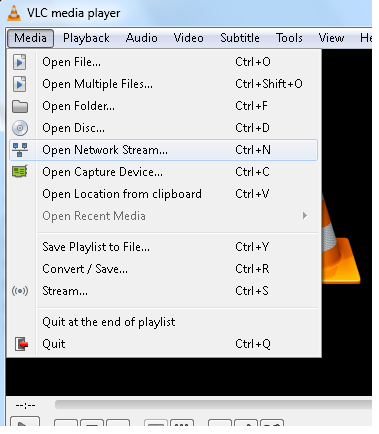 Paste in the URL and click Play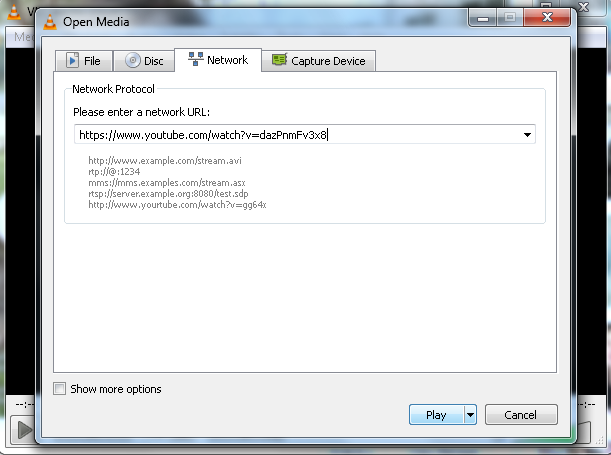 When video plays – Right click-Tools-Codec Information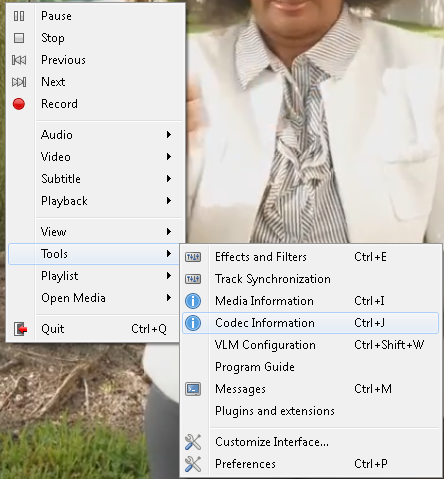 Copy the URL in the Location box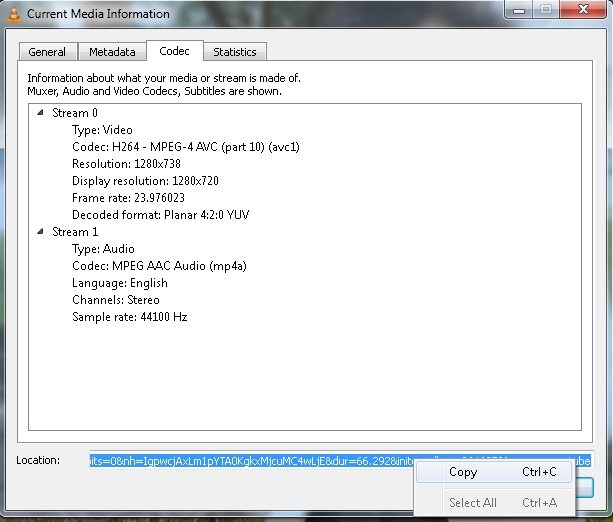 Paste the URL into a browser and playRight click- Save video as					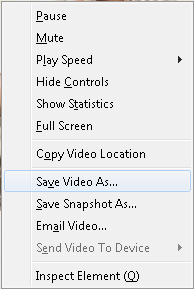 Save video to desired location.